ACTIVITATEA Curții de Apel Comrat pentru anul 2017cu aplicarea indicatorilor calitative și cantitative     Tabelul nr.1: Fluxul cauzelor și principalii indicatori de performanță /anul 2017/   Tabel 2. Durata medie a cauzelor soluționate pe parcursul anului 2017Tabel 3. Vârsta cauzelor pendinte la situația din 31.12.17Tabelul nr.4: Rata ședințelor de judecată amânate pe parcursul anului 2017Tabelul nr.5: Rata dosarelor încheiate printr-o singură ședință de judecată pe parcursul anului 2017Tabelul nr.6: Principalii indicatori de performanță pentru anii 2016 și 2017VICEPREŞEDINTELE CURŢII DE APEL COMRAT                                                                                                                         Grigori COLEV18/01/2018Ex. Diacenco Valentina Tel. 0(298)2-54-47REPUBLICA МOLDOVA CURTEA DE APEL COMRAT 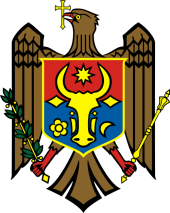 РЕСПУБЛИКА МОЛДОВА АПЕЛЛЯЦИОННАЯ ПАЛАТА KOMPAT MD - 3805, mun. Comrat, str. Lenin, 177 tel./fax: (+ 373 298) 23446email: caco@justice.mdMD - 3805, мун. Комрат, ул. Ленина, 177тел./факс. (+373 298) 23446email: caco@justice.md2017I. Cauze pendinte la 1 ianuarieII. Cauze noi înregistrate pe parcursul anuluiIII. Cauze soluționate pe parcursul anuluiIV. Cauze pendinte la 31 decembrieV. Deciziile atacate cu apel/recursVI. Deciziile modificate sau anulate de instanța de apel /recursVII. Rata de variaţie a stocului de cauze pendinteVIII. Durata lichidării stocului de cauze pendinteIX. Rata deciziilor atacate cu apel/recursX. Rata apelurilor reușite1. Total cauze civile293253124243896,0%4913,8%2,6%1a. Restabilirea în funcţie299250100,0%8155,6%0,0%1b. Desfacerea căsătoriei21415100107,1%240,0%0,0%2. Total cauze comerciale10575710148100,0%6424,6%14,0%3. Total cauze insolvabilitate606062583513103,3%34156,5%21,0%3.a Proceduri de bază 543641493413113,9%43682,9%31,7%3.b Litigii ce ţin de masa debitoare6242191087,5%1564,8%0,0%4. Total cauze de contencios administrativ915415013361097,4%3224,0%6,7%5. Total cauze penale1918115248381684,0%11525,0%10,5%5a. Omoruri113861161,5%27412,5%12,5%5b. Furturi02218411281,8%8161,1%11,1%6. Total cauze contravenţionale 121781791100100,6%220,0%0,0%7. Total alte categorii2278270100097,1%140,0%0,0%Totalul calculat de cauze1411 2331 1821921665595,9%5914,0%4,7%Tipul de cauzeCauze soluționateMai puțin de 1 lunăDe la 1pîna la3 luniDe la 3pîna la6 luniDe la 6 pînă la12 luniÎntre 1și 2 aniÎntre 2 și 3 aniÎntre 3 și 5 aniMai mult de           5 ani1. Total сauze civile 3125417961153---2. Total cauze comerciale 57122898----3. Total cauze insolvabilitate62917141143224. Total сauze de contencios administrativ1501505175213---5. Total cauze penale1522762392121--6. Total сauze contravenți-onale179778319-----7.Total alte categorii2702213613-----Totalul calculat de cauze1182451480176589422Numărul de cauze înregistrate:Numărul de cauze înregistrate:Numărul de cauze înregistrate:Numărul de cauze înregistrate:Numărul de cauze înregistrate:Numărul de cauze înregistrate:Numărul de cauze înregistrate:Numărul de cauze înregistrate:Numărul de cauze înregistrate:Numărul de cauze înregistrate:Grand totalTipul de cauzePendinte la 31.12.17Mai puțin de 1 an% din totalÎntre 1 și 2 ani% din totalÎntre 2 și 3 ani% din totalÎntre 3 și 6 ani% din totalGrand total1. Total сauze civile 424020,83%21,04%00,00%00,00%Grand total2. Total cauze comerciale 1094,69%10,52%00,00%00,00%Grand total3. Total cauze insolvabilitate582412,50%73,65%31,56%2412,50%Grand total4. Total сauze de contencios administrativ13126,25%10,52%00,00%00,00%Grand total5. Total cauze penale484724,48%00,00%10,52%00,00%Grand total6. Total сauze contravenți-onale11115,73%00,00%00,00%00,00%Grand total7.Total alte categorii10105,21%00,00%00,00%00,00%Totalul calculat de cauze19215379,69%115,73%42,08%2412,50%192JudecătorIndicator %ÎnregistratePrimite
în procedurăȘedințe
de judecatădesfășurateȘedințe
de judecată amânateDosare cu 1
ședință amânatăDosare cu 2
ședințe amânateDosare cu 3
ședințe amânateDosare cu 4
ședințe amânateDosare cu 5
ședințe amânateDosare cu 6
sau mai multe ședințe amânateCaraianu Liudmila34,99%248248423148421611124Colev Grigori36,77%21921937813925224226Curdov Afanasi 35,14%26426446116249236731Galupa Marina34,27%24024039113438194631Starciuc Ștefan30,56%26226243213244179122Total34,3%1233123320857151989734171214JudecătorIndicator %ÎnregistratePrimite
în procedurăÎncheiateȘedințe
de judecatădesfășurateNumărul de dosare
încheiate prin
0 sau 1 ședințăCaraianu Liudmila69,95%248248213423149Colev Grigori59,66%219219238378142Curdov Afanasi 53,93%264264267461144Galupa Marina66,17%240240204391135Starciuc Ștefan56,92262262260432148Total60,74%1233123311822085718Cauzele pendinte la începutul a.2016 - a.2017 (număr absolut)Cauzele pendinte la începutul a.2016 - a.2017 (număr absolut)Cauzele pendinte la începutul a.2016 - a.2017 (număr absolut)Cauzele pendinte la începutul a.2016 - a.2017 (număr absolut)Cauzele pendinte la începutul a.2016 - a.2017 (număr absolut)Cauzele pendinte la începutul a.2016 - a.2017 (număr absolut)Cauzele pendinte la începutul a.2016 - a.2017 (număr absolut)Cauzele pendinte la începutul a.2016 - a.2017 (număr absolut)Cauzele pendinte la începutul a.2016 - a.2017 (număr absolut)Cauzele pendinte la începutul a.2016 - a.2017 (număr absolut)Tipul de cauzeTipul de cauze201620171. Total cauze civile 1. Total cauze civile 61292. Total cauze comerciale 2. Total cauze comerciale 22103. Total cauze insolvabilitate3. Total cauze insolvabilitate55604. Total cauze de contencios administrativ4. Total cauze de contencios administrativ2695. Total cauze penale5. Total cauze penale64196. Total cauze contravenționale6. Total cauze contravenționale10127. Total  alte categorii7. Total  alte categorii42Totalul calculat de cauzeTotalul calculat de cauze242141Cauzele noi  a.2016 - a.2017 (număr absolut)Cauzele noi  a.2016 - a.2017 (număr absolut)Cauzele noi  a.2016 - a.2017 (număr absolut)Cauzele noi  a.2016 - a.2017 (număr absolut)Cauzele noi  a.2016 - a.2017 (număr absolut)Cauzele noi  a.2016 - a.2017 (număr absolut)Cauzele noi  a.2016 - a.2017 (număr absolut)Cauzele noi  a.2016 - a.2017 (număr absolut)Cauzele noi  a.2016 - a.2017 (număr absolut)Cauzele noi  a.2016 - a.2017 (număr absolut)Tipul de cauzeTipul de cauze20162016201720171. Total cauze civile 1. Total cauze civile 2462463253252. Total cauze comerciale 2. Total cauze comerciale 676757573. Total cauze insolvabilitate3. Total cauze insolvabilitate353560604. Total cauze de contencios administrativ4. Total cauze de contencios administrativ1191191541545. Total cauze penale5. Total cauze penale99991811816. Total cauze contravenționale6. Total cauze contravenționale1421421781787. Total  alte categorii7. Total  alte categorii179179278278Totalul calculat de cauzeTotalul calculat de cauze8878871 2331 233Cauzele soluționate a.2016 - a.2017 (număr absolut)Cauzele soluționate a.2016 - a.2017 (număr absolut)Cauzele soluționate a.2016 - a.2017 (număr absolut)Cauzele soluționate a.2016 - a.2017 (număr absolut)Cauzele soluționate a.2016 - a.2017 (număr absolut)Cauzele soluționate a.2016 - a.2017 (număr absolut)Cauzele soluționate a.2016 - a.2017 (număr absolut)Cauzele soluționate a.2016 - a.2017 (număr absolut)Cauzele soluționate a.2016 - a.2017 (număr absolut)Cauzele soluționate a.2016 - a.2017 (număr absolut)Tipul de cauzeTipul de cauze201620171. Total cauze civile 1. Total cauze civile 2783122. Total cauze comerciale 2. Total cauze comerciale 79573. Total cauze insolvabilitate3. Total cauze insolvabilitate30624. Total cauze de contencios administrativ4. Total cauze de contencios administrativ1361505. Total cauze penale5. Total cauze penale1441526. Total cauze contravenționale6. Total cauze contravenționale1401797. Total  alte categorii7. Total  alte categorii180270Totalul calculat de cauzeTotalul calculat de cauze9871 182Cauzele pendinte la sfîrșitul  a.2016 - a.2017 (număr absolut)Cauzele pendinte la sfîrșitul  a.2016 - a.2017 (număr absolut)Cauzele pendinte la sfîrșitul  a.2016 - a.2017 (număr absolut)Cauzele pendinte la sfîrșitul  a.2016 - a.2017 (număr absolut)Cauzele pendinte la sfîrșitul  a.2016 - a.2017 (număr absolut)Cauzele pendinte la sfîrșitul  a.2016 - a.2017 (număr absolut)Cauzele pendinte la sfîrșitul  a.2016 - a.2017 (număr absolut)Cauzele pendinte la sfîrșitul  a.2016 - a.2017 (număr absolut)Cauzele pendinte la sfîrșitul  a.2016 - a.2017 (număr absolut)Cauzele pendinte la sfîrșitul  a.2016 - a.2017 (număr absolut)Tipul de cauzeTipul de cauze20162016201720171. Total cauze civile 1. Total cauze civile 292942422. Total cauze comerciale 2. Total cauze comerciale 101010103. Total cauze insolvabilitate3. Total cauze insolvabilitate606058584. Total cauze de contencios administrativ4. Total cauze de contencios administrativ9913135. Total cauze penale5. Total cauze penale191948486. Total cauze contravenționale6. Total cauze contravenționale121211117. Total  alte categorii7. Total  alte categorii331010Totalul calculat de cauzeTotalul calculat de cauze14214219219220162017Cauze noi8871 233Cauze soluționate9871 182Cauze pendinte142192Rata de variaţie a stocului de cauze pendinte (CR)111%96%Durata lichidării stocului de cauze pendinte (DT) (în zile)5359Judecători3,704,70Asistenți judiciari și grefieri10,8311,00Personalul non-judiciar23,1023,04Numărul total al angajaților (cu excepția judecătorilor)33,9334,04Rata asistenți judiciari și grefieri / Judecător2,932,34Rata personal non-judiciar / Judecător6,244,90Rata angajați / Judecător9,177,24Cauze noi / Judecător240262Cauze soluționate / Judecător267251Cauze soluționate / Angajat2935